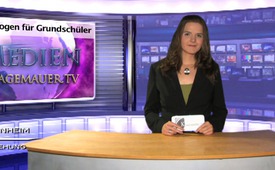 „Sex-Fragebogen für Grundschüler“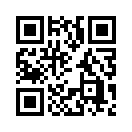 Fragebogen aus dem Buch
„Bausteine Grundschule“ (1998):
[…] Es gibt verschiedene Formen
von Familien. Überlegt in
kleinen Gruppen, welche ...Fragebogen aus dem Buch
„Bausteine Grundschule“ (1998):
[…] Es gibt verschiedene Formen
von Familien. Überlegt in
kleinen Gruppen, welche Familienformen
es noch gibt und
sprecht darüber, warum das so
ist!
1. Warum haben Mann und Frau
Geschlechtsverkehr?
2. Beschreibe, was es bedeutet –
Sex haben!
3. Was ist ein Orgasmus?
4. Was geschieht beim Geschlechtsverkehr,
damit ein
Baby entstehen kann? Zeichne
und schreibe auf!
5. Es gibt viele Worte für Geschlechtsverkehr,
schöne und
weniger schöne. Einige hast
du schon kennengelernt (Sex haben, miteinander schlafen).
Welche kennst du noch?
Schreibe auf!
6. Welche Bezeichnungen findet
ihr schön, welche nicht?

Die Eltern einer Kölner
Grundschule reagierten entsetzt,
als sie sich mit diesem Hausaufgaben-
Fragebogen ihrer Viertklässler
konfrontiert sahen und
waren nicht bereit, diesen Skandal
widerstandslos zu akzeptieren.
Eine große Kölner Tageszeitung
griff das Thema auf und
platzierte es mit Riesenlettern
auf der Titelseite ihrer Wochenendausgabe.
Ein Vater zu EXPRESS: „Das,
was da gerade passiert, ist Pornounterricht.
Dagegen wehren wir
uns!“von ef.Quellen:EXPRESS vom 23. März 2013 http://www.express.de/koeln/fragebogen-empoert-eltern-muessen-neunjaehrige-wissen--was-ein-orgasmus-ist-,2856,22190714.htmlDas könnte Sie auch interessieren:---Kla.TV – Die anderen Nachrichten ... frei – unabhängig – unzensiert ...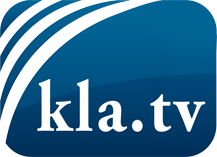 was die Medien nicht verschweigen sollten ...wenig Gehörtes vom Volk, für das Volk ...tägliche News ab 19:45 Uhr auf www.kla.tvDranbleiben lohnt sich!Kostenloses Abonnement mit wöchentlichen News per E-Mail erhalten Sie unter: www.kla.tv/aboSicherheitshinweis:Gegenstimmen werden leider immer weiter zensiert und unterdrückt. Solange wir nicht gemäß den Interessen und Ideologien der Systempresse berichten, müssen wir jederzeit damit rechnen, dass Vorwände gesucht werden, um Kla.TV zu sperren oder zu schaden.Vernetzen Sie sich darum heute noch internetunabhängig!
Klicken Sie hier: www.kla.tv/vernetzungLizenz:    Creative Commons-Lizenz mit Namensnennung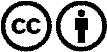 Verbreitung und Wiederaufbereitung ist mit Namensnennung erwünscht! Das Material darf jedoch nicht aus dem Kontext gerissen präsentiert werden. Mit öffentlichen Geldern (GEZ, Serafe, GIS, ...) finanzierte Institutionen ist die Verwendung ohne Rückfrage untersagt. Verstöße können strafrechtlich verfolgt werden.